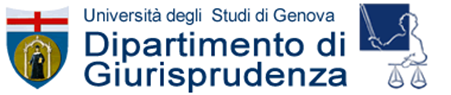 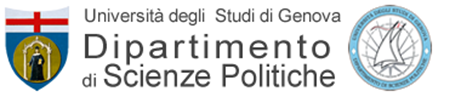 Clinica Legale in materia di Immigrazione e AsiloIV edizione (A.A. 2020/2021)Domanda di partecipazione per supporto alla didatticaLa domanda deve essere inviata dal 16 novembre al 15 gennaio 2021 all’indirizzo: matteo.buffa@edu.unige.it  Per i requisiti di partecipazione si prega di prendere visione del bando di selezione disponibile ai seguenti indirizzi: http://scienzesociali.unige.it/     http://www.giurisprudenza.unige.it/     http://www.dispo.unige.it/Data, 						FirmaNome e Cognome:                                       Matricola:Telefono:                                                      e-mail: Dipartimento di appartenenza/provenienza:Corso di studi/Corso di laurea:Anno di partecipazione alla Clinica legale:Motivazione alla partecipazione al supporto alla didattica della IV edizione della clinica: (massimo 10 righe)________________________________________________________________________________________________________________________________________________________________________________________________________________________________________________________________________________________________________________________________________________________________________________________________________________________________________________________________________________________________________________________________________________________________________________________________________________________________________________________________________________________________________________________________________________________________________________________________________________________________________________________________________